اسامی اساتيدی که علاقمند هستيد دوره دکتری خود را زير نظر آنان بگذرانيد را به ترتيب اولويت تا سه نفر قيد نمائيد.لطفا فرم کامل شده را حداکثر تا پایان وقت اداری امروز  به دفتر تحصیلات تکمیلی دانشکده ایمیل فرمائید.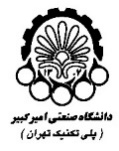 دانشگاه صنعتی امیرکبیردانشکده مهندسی نساجیمعاونت پژوهشی و تحصیلات تکمیلی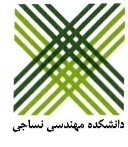 فرم تعیین استاد راهنمای داوطلبان دوره دکتری فرم تعیین استاد راهنمای داوطلبان دوره دکتری فرم تعیین استاد راهنمای داوطلبان دوره دکتری فرم تعیین استاد راهنمای داوطلبان دوره دکتری نام و نام خانوادگی: گرایش تحصیلی : 1) 2) 3) در صورتیکه امکان کار با اساتید فوق فراهم نشد، آیا حاضرید دوره دکتری را با استاد دیگری که هیئت مصاحبه کننده برای راهنمایی شما تعیین  می‌کند، طی کنید؟  بله،    خیر. زمینه مورد علاقه برای کار تحقیقاتی: تاریخ  	  امضاء :